
UNIWERSYTET KAZIMIERZA WIELKIEGO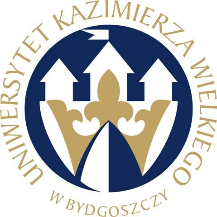 W BYDGOSZCZYul. Chodkiewicza 30, 85 – 064 Bydgoszcz, tel. 052 341 91 00 fax. 052 360 82 06NIP 5542647568 REGON 340057695www.ukw.edu.plUKW/DZP-282-ZO-53/2023Bydgoszcz, dn. 14.09.2023 r.OGŁOSZENIEO WYBORZE NAJKRZYSTNIEJSZEJ OFERTY   		 Uniwersytet Kazimierza Wielkiego w Bydgoszczy z siedzibą przy ul. Chodkiewicza 30, 85-064 Bydgoszcz informuje, że w wyniku przeprowadzonego postępowania w trybie Zapytania Ofertowego                                                Nr UKW/DZP-282-ZO-53/2023 pn. „Usługa hotelowa na potrzeby UKW”, została wybrana następująca oferta:  LWHP3 Poland Sp. z o.o. ul. Towarowa 2, 02-811 WarszawaHotel Campanile, ul. Jagiellońska 59, 85-027 Bydgoszcz Cena oferty: 3920,00 zł brutto Ilość punktów wg kryteriów: 	- cena – waga 50 % –  50 pkt    - Odległość hotelu od  campusu głównego przy ul. Chodkiewicza 30 w Bydgoszczy – waga 50% - 40 pktUzasadnienie wyboru:Oferta złożona przez w/w Wykonawcę uzyskała najwyższą liczbę punktów, tj. 90,00 pkt i została uznana za ofertę najkorzystniejszą na podstawie kryteriów oceny ofert określonych w treści zapytania ofertowego ( „Cena” – waga 50,00%, „Odległość hotelu od  campusu głównego przy ul. Chodkiewicza 30 w Bydgoszczy” - waga 50,00% )Zestawienie ofert złożonych w postepowaniu wraz z przyznaną punktacją:Kanclerz UKWmgr Renata MalakNr ofertyNazwa (firma) i adres WykonawcyWartość brutto ofertyIlość punktów przyznanych ofercie w kryterium “Cena”Ilość punktów przyznanych ofercie w kryterium„Odległość hotelu od  campusu głównego przy ul. Chodkiewicza 30 w Bydgoszczy”Łączna ilość punktów1LWHP3 Poland Sp. z o.o. ul. Towarowa 202-811 WarszawaHotel Campanile, ul. Jagiellońska 5985-027 Bydgoszcz3920,00 zł50,0040,0090,002City Hotel Sp. z o.o.Ul. 3 maja 685-016 Bydgoszcz3920,0050,0010,0060,003UpHOTEL Sp. z o.o.ul. Solna 458-500 Jelenia Góra5040,0038,890,0038,89